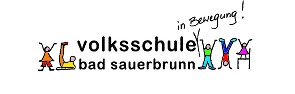 1. Schulwoche:            2 – 4. Klasse6. September 2020  -  10. September 2020Montag:2. – 4. Klasse: 8 bis ca.8.30 Uhr einschreiben ins neue Schuljahr (ohne Schultasche)Bitte um Bekanntgabe eventueller Änderungen (Adresse / Telefonnummer etc. ) geben Sie Ihrem Kind ein Zetterl mit den aktuellen Angaben mitDienstag: Unterrichtsbeginn: 8.00 Uhrmitzubringen: Schultasche, Federschachtel und die Hausschuhe in einem Stoffsackerldie Pädagoginnen / Pädagogen holen die Kinder in der Garderobe ab, Kinder gehen allein in die Klasse !Ende: 10.00 Uhr (mit Pause/Jause mitgeben!)Mittwoch, Donnerstag und FreitagUnterrichtsende:  11.45 Uhr2. Woche:  Unterricht laut StundenplanDie Frühbetreuung beginnt am Montag, 6. September 2021 um 6.45 Uhr, die Nachmittagsbetreuung findet immer direkt nach dem Unterricht statt